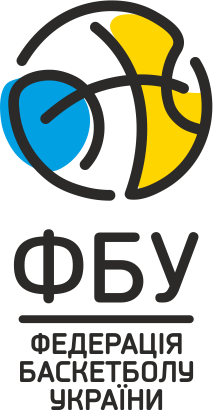 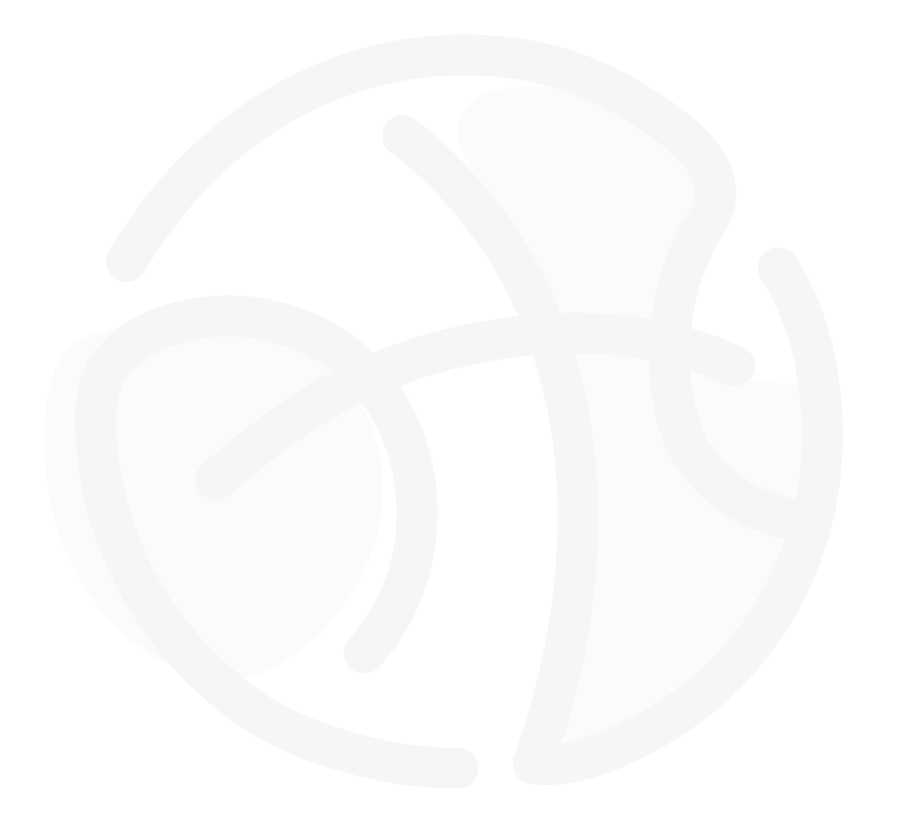 Вих. № ___ від _______			                                                За місцем вимоги		      XXXⅠ  Чемпіонат України з баскетболусеред чоловічих команд  Дивізіону «В» (Перша ліга)сезон 2021/2022 рр.Підсумкові місця командзгідно до рейтингу команд на час зупинення змагань 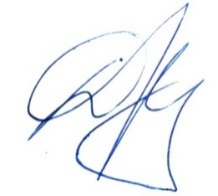 Генеральний секретар ФБУ					Драбіковський В.В.МісцеКомандиКількістьігорКількістьперемогКількістьпоразок%Додатковікритерії1ПОЛІТЕХНІК (Харків)18180100.0+6572КРОПИВНИЦЬКИЙ(Кропивницький)20200100.0+4383КСЛІ-КИЇВ-БАСКЕТ-2 (Київ)                2423195.84ЖИТОМИР (Житомир)1816288.95ЧЕ-БАСКЕТ-ЧОДЮСШ (Чернівці)2219386.46БІПА-ОДЕСА-СДЮСШОР-2 (Одеса)2017385.07ЛЬВІВ-КІВС-КРАМАР-ЛТД (Львів)1815383.38КАЛУШ-ПНУ (Калуш)2417770.89СЕЛФ МЕЙД (Київ)2416866.7+19410САМБІР (Самбір)1812666.7+12711ВІННИЦЬКІ ЗУБРИ (Вінниця)2213959.112ДРУЖКІВКА (Дружківка)1810855.613КФВ-ГОВЕРЛА-2 (Івано-Франківськ)22121054.514ХИЖАКИ (Київ)24131154.22 : 015СДЮШОР-АВАНГАРД (Київ)24131154.20 : 216СПОРТЛІЦЕЙ-ЛІТАЮЧІ БІЛКИ (Біла Церква)24121250.0+7917ДЮСШ-7-ЮНІОР (Харків)168850.0+6718КРИВБАС-2 (Кривий Ріг)22111150.0+1119ЧЕРНІГІВ-ШВСМ (Чернігів)22111150.0- 820МЕТАЛУРГ-НУЗП (Запоріжжя)22101245.521ХДУ-АВТО-ПЛАЗА (Херсон)2091145.022ХАРКІВСЬКІ СОКОЛИ-УНІВЕРБАСКЕТ (Харків)  1871138.923ЛНУ ім. Т.Шевченка (Старобільськ)1661037.524ХМЕЛЬНИЦЬКА ПОЛІТЕХНІКА-ДІДІБАО (Хмельницький)2271531.825КОРОСТЕНЬ (Коростень)1651131.326УЖГОРОД-УЖНУ-ЗОДЮСШ (Ужгород)2251722.72 : 2+ 627ТЕРНОПІЛЬ-2-ЗУНУ(Тернопіль)2251722.72 : 2- 628ІНВАСПОРТ (Дніпро)2451920.829ВНУ-КДЮСШ № 1 (Луцьк)1631318.830МАРІУПОЛЬ-2 (Маріуполь)1831516.731НУФВСУ (Київ)2632311.532БАСА (Дніпро)1821611.133РІВНЕ-ОСДЮСШОР (Рівне)181175.6- 38234ОДЕСА-2 (Одеса)181175.6- 39635ДНІПРО-3-СДЮСШОР-5-ДВУФК (Дніпро)000036КРАМАТОРСЬК (Краматорськ)0000